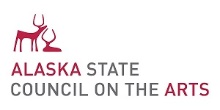 Community Arts Partnership Grant Program 2022 - 2023 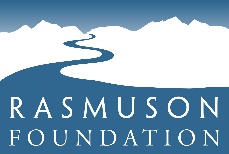 A program of the Alaska State Council on the Arts | ApplicationApplication InstructionsBefore completing this application, please be sure you have read through the Community Arts Partnership Grant Guidelines. Email the Alaska State Council on the Arts at asca.grants@alaska.gov, or call (907) 269-6610 with questions, concerns or for technical assistance; in particular, please contact us right away if the application materials and requested submission process present a barrier to access for an eligible applicant. A complete application consists of the Application with Certification (pages 3 – 4) and Project Budget (page 5), a Project Narrative (questions on page 6), and Attachments (instructions on page 7) as defined in the grant application. Submit a complete application no later than April 30, 2022 for the Round 1 deadline, and no later than September 30, 2022 for the Round 2 deadline. All proposed activities must be completed by June 30, 2023.  You may either download and complete (typed or legibly handwritten) this paper application form for submission by mail or email, or you may complete an online application form through a platform called Submittable. The link to the online application through Submittable is on the Community Arts Partnership Grant page on the ASCA website at https://arts.alaska.gov/community-arts-partnership If you choose to submit the online application, you will first create an applicant profile on the Submittable platform.  Sending Mailed or Emailed Applications: Download and submit a complete application by no later than April 30, 2022 for the Round 1 deadline, and no later than September 30, 2022 for the Round 2 deadline. Submissions may be sent by mail, in person by appointment, to: Alaska State Council on the Arts, Attn: Community Arts Partnership Grant, 161 Klevin Street, Suite 102, Anchorage, AK 99508 -or- Via email to asca.grants@alaska.gov.Review Process and TimelineFollowing a Community Arts Partnership Grant deadline, a review of applications including ASCA Staff, Council Trustees and arts community members will take place. Once the review process is complete, award recommendations will be forwarded to the full ASCA Board of Trustees as action items for consideration. Once the ASCA Board of Trustees has completed their deliberations, applicants will be notified of award, and award agreements will be issued. Example projected review timeline:September 30 (Deadline 2) >> October (Review complete) >> November 10 (Trustees deliberate, followed by award notification) >> end of November (Award agreements sent)A note about SAM.gov unique entity identifiers: beginning in May 2022, The DUNS number will no longer be the official identifier for doing business with the U.S. Government. It will be replaced by the unique entity identifier or UEI. Because Community Arts Partnership grantees are subgrantees of the National Endowment for the Arts—through ASCA—grantees must have a UEI.SAM.gov will issue UEIs. Organizations that are already registered with SAM.gov will automatically be assigned a new UEI which will be displayed in SAM.gov. Organizations registering with SAM.gov for the first time will request a UEI during the registration process. Registration and maintenance of your account is free. If your organization does not yet have this identification number (or if you are uncertain about whether your organization has this identification number) visit the National Endowment for the Arts website at https://www.arts.gov/grants/changes-coming-for-federal-organizational-applicants-and-awardees for additional learning resources. The Alaska State Council on the Arts will work with our grantee organizations as this transition takes place. While an organization proposing activity to the Community Arts Partnership Grant category may submit an application without the UEI, an award cannot be paid to a grantee in the Community Arts Partnership Grant category without registration for the UEI through SAM.gov.   Contact and Organizational InformationProject InformationIn thinking about the impact of your project or activity, do you imagine it will align with any of the following kinds of arts and culture activities identified below? Please check all that apply, or none. It is not required that your proposal focus on these types of activity, but we are interested in how Community Arts Partnership may be occurring in long-standing areas of work in common between the Alaska State Council on the Arts and Rasmuson Foundation. With which of the following ideas does your project align? Listed below are the National Endowment for the Arts Primary Strategic Objectives. CertificationBy signing this grant application, I certify that the information contained in this application, including attachments, is true and correct to the best of my knowledge. I am authorized to legally obligate the grant applicant.Project Budget PlanWhat are the costs (Expense Categories) to accomplish your project or activity? If “Other,” please provide a label in that line in the budget form, below. You will be asked to describe your budget plan in the project narrative. Eligible project expenses for funding from the Community Arts Partnership Grant: Salary support, full or partial; Fees and stipends for artists and culture bearers; Contractual personnel; Facilities - rent and utilities; Health and safety supplies for staff / visitors / audiences; Marketing and promotion costs; Supplies directly related to the eligible project activities. Expenses for your proposed activities, not included in the above list of Community Arts Partnership funding eligible expenses, should be shown as supported by “Other Revenue Amount” below. If your “Other Revenue Amount” includes in-kind goods or services, please note that in your narrative. Please respond, briefly (no more than a single page of text), to the following questions about your budget plan. We recognize that a budget is a guide and understand that Adaptation and Innovation may require change of plans. Share the best information about your plan to accomplish the project or activity for which you are seeking funds. Describe the expenses you have included in the “Community Arts Partnership Funding Amount” column in your budget. Focus on how these expenses relate to the activities you propose. If not already included in your Project Narrative, please play special attention in your description to how staff, artists, culture bearers and other individuals will be compensated for their time on the project, and their importance to the success of your proposed activities.A match is not required for this funding support. Describe, as appropriate, any other fund sources you might use to support your activity/project/program as proposed. This would include any amounts you included in the “Other Revenue Amount” column in the budget table. Please note if any of these “Other Revenue Amount” may be considered as in-kind contributions to the project, by your organization or by any partners. Project NarrativeOn no more than three attached pages, address the following narrative questions, completely and concisely. Refer to the Grant Review Criteria in the Community Arts Partnership Program Guidelines on the website at https://arts.alaska.gov/community-arts-partnership, as a way to understand how grant reviewers will read your application. It is helpful to align your responses with the narrative question numbering. You are not required to restate the questions in the body of your narrative. Community Arts Partnership grant awards are reviewed and awarded on the basis of artistic excellence and artistic merit, as relates to the grant review criteria, proposed project, and the goals of the Community Arts Partnership grant category.  Describe your organization and the arts and cultural activities it offers in your community. Who are the audience for, or participants in your work, and how are you engaged with them? Describe any existing relationships between your organization, and community partners you will engage through your Community Arts Partnership Grant activities. Please note if those partners are confirmed, or if you are in conversation with them about this work. (Any letters of interest or support from your community partners may be included with attachments to this application). What is the planned activity or project? Where and when will the activity happen? Who are the artist(s), culture bearer(s) or arts and culture organization(s) involved, what will they do and why were they selected? How are they involved with the planning, and how will they be compensated for their services? Any project proposal will meet or exceed the goals of this grant program in order to be considered for funding. We expect that applicants will have many different ways to meet these goals, so expect that proposed activities will include many approaches. Describe how your proposed activity will align with the three following goals, which are to: support new partnership and the deepening of existing partnerships, between individuals, organizations and agencies throughout Alaska, with the aim of strengthening Alaska’s arts and culture infrastructure over time.  bring Alaskans together in community for conversation, planning, arts creation, celebration, and/or inspiration as a way to build an Alaskan arts and culture sector for the future and enable all Alaskans to lead expressive lives.  explore the role of the arts in our communities as a support system for community vibrancy, resilience, and individual health and well-being of Alaskans; identify and define shared community goals, risks, concerns, challenges, opportunities, issues and community assets within the unique arts and cultures of our places and peoples. Are there any challenges you anticipate in accomplishing your proposed activity? How do you imagine you might you meet them, and what individual and community assets (e.g. your experience, stated community need, dedicated project partners) might you have in favor of success?   Attachments Applicants may include up to three attachments. An example of attachments to include might be: work samples or documentation of your work such as images, artist statements or statements of work, links to press or audio/video documentation (up to three minutes). You may include letters of confirmation or support from any partner artists, culture bearers, groups or organizations you are working with, to implement your proposed activities. If you have a website that includes this material, that may be included. The goal of these attachments is to help us understand your work and the proposed project/program or activity as relates to the artistic excellence and merit of your project through the lens of the review criteria and Community Arts Partners Grant goals. Complete this section with information about the applicant organization. Contact Person’s Name:Organization Name:Tax ID Number (EIN):SAM.gov Unique Entity Identifier Number (UEI):Mailing Address:City, State, Zip Code:Contact Email: Contact Phone: What is the applicant organization’s mission or purpose statement?: What is your Organization’s web address? (if available):What is your Organization’s last, completed, fiscal year operating budget?: $What is your Organization’s current, fiscal year, projected operating budget?: $Complete this section with information about the proposed project or activity.Project Title (if applicable):Activity Dates (start-end):List artists, culture bearers, or other community organizations who will be involved with your activity. Include the art form they practice, and their home community(ies).:Who are members of your community who will participate in the activity or be positively impacted? Please describe the demographics of your intended community participants.TOTAL GRANT REQUEST AMOUNT (request should be between $15,000.00 and $20,000.00): $Type of ActivityCheck here if applicableArts in Education (AIE) – exposure to art and artists, development of arts skills for children, youth and educators; engage communities with artists, learning in and through the arts and cultures in Alaska.  Youth Cultural Heritage (YCH)— children and youth to engage in their own and others’ cultures; creative youth development; multi-generational transference of cultural practice as broadly defined in the arts. Arts Access through Harper Arts Touring Fund (HAT)—access to the arts for Alaskans in their communities (performing arts, visual arts, material culture) with emphasis on underserved, under-represented, and under-resourced communities; emphasis on access to art and artists of particular relevance to Alaskan communities, and community partnership. Objectives: please note your response by checking the box to the right of at least one, and no more than three of the ideas/objectives that apply.:Objectives: please note your response by checking the box to the right of at least one, and no more than three of the ideas/objectives that apply.:Objectives: please note your response by checking the box to the right of at least one, and no more than three of the ideas/objectives that apply.:Objectives: please note your response by checking the box to the right of at least one, and no more than three of the ideas/objectives that apply.:Creation: The Portfolio of American Art is Expanded Livability: American Communities are Strengthened Through the ArtsEngagement: Americans Throughout the Nation Experience ArtUnderstanding: Public knowledge and understanding about the contributions of the arts are enhanced.Learning: Americans of All Ages Acquire Knowledge or Skills in the Arts CertificationApplicant Organization: Authorized Signature: Date of Signature:Printed Name and Title (with an organization): If not previously provided, email and phone contact:Expense CategoryCommunity Arts Partnership Funding Amount $Other Revenue Amount (a match is not required) $Salary support, full or partialFees and stipends for artists and culture bearersOther Contractual personnelFacilities - rent and utilitiesHealth and safety supplies for staff / visitors / audiencesMarketing and promotion costsSupplies directly related to the proposed project activitiesOther:Other:Other:Total Project Expense (please total each column at right):